Comparing Prokaryotic and Eukaryotic CellsUse the Circle diagram below to compare and contrast a prokaryotic cell and a eukaryotic cell.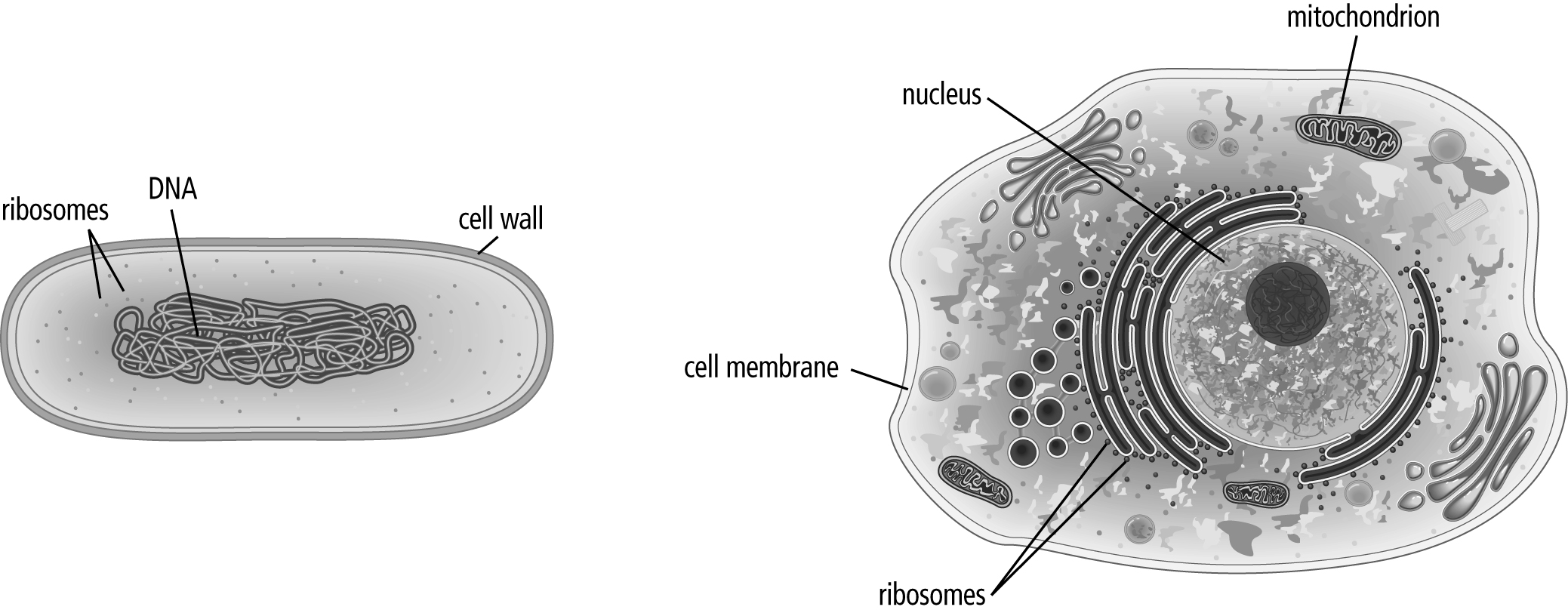 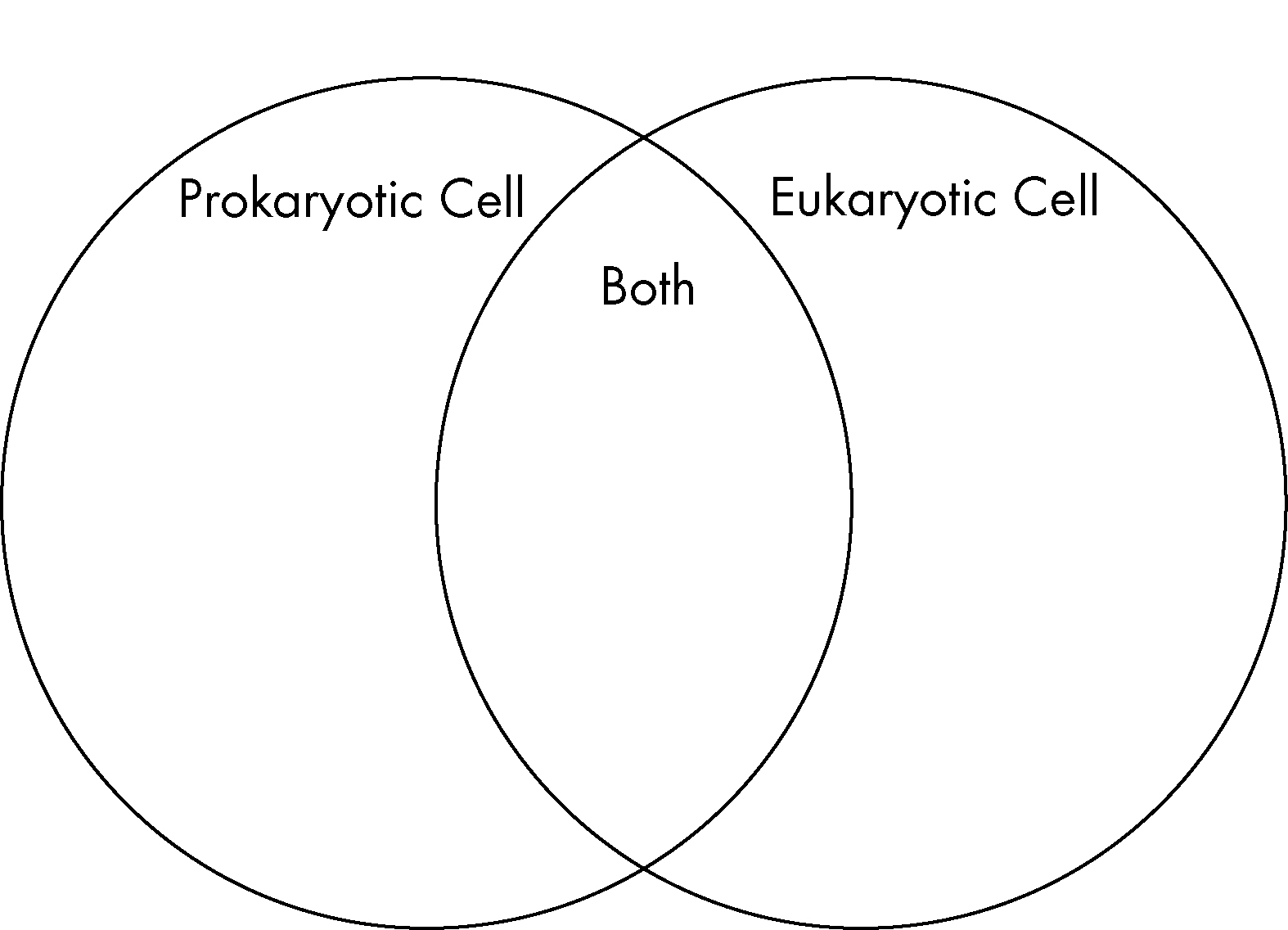 